100 WAYS TO LOOK AT Bosnia & Herzegovina – Prakash BangThe office of Honorary Consulate of Bosnia and Herzegovina is thankful to Mr Prakash Bang, President for Bosnia and Herzegovina's Tourism Development Council in India, for providing the photographs and contents for this website. We request all the possible visitors from Nepal to read his book “100 WAYS TO LOOK AT Bosnia & Herzegovina” which is helpful to plan your visits with friends and family. For more details, please visit the link below.http://prakashbang.com/ebooks/downloads/Bosnia%20&%20Herzegovina.aspAfter going through his photography, you will definitely recognised, Bosnia & Herzegovina as a hidden gem.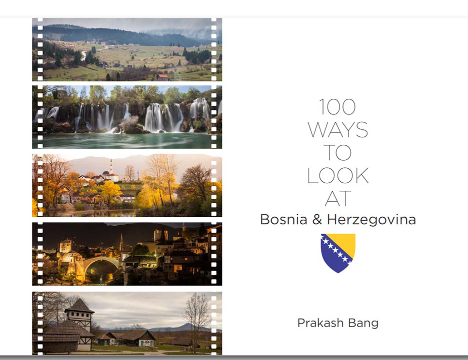 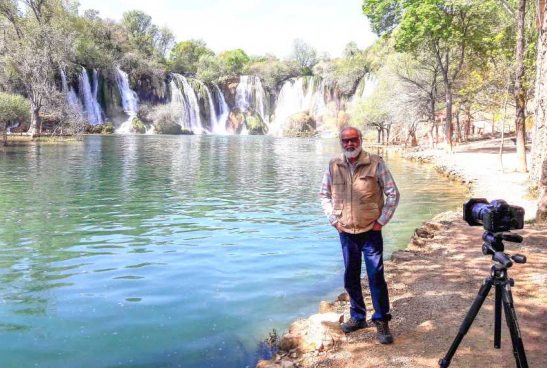 